Nom :_______________________________	Groupe : 3____Je répondrai aux questions sur le document de révision au premier cours écrit ci-dessous. Il doit être TERMINÉ et CORRIGÉ pour ce cours.Groupe 304 : 17 novembreGroupe 305 : 16 novembreGroupe 310 : 19 novembreGroupe 311 : 18 novembre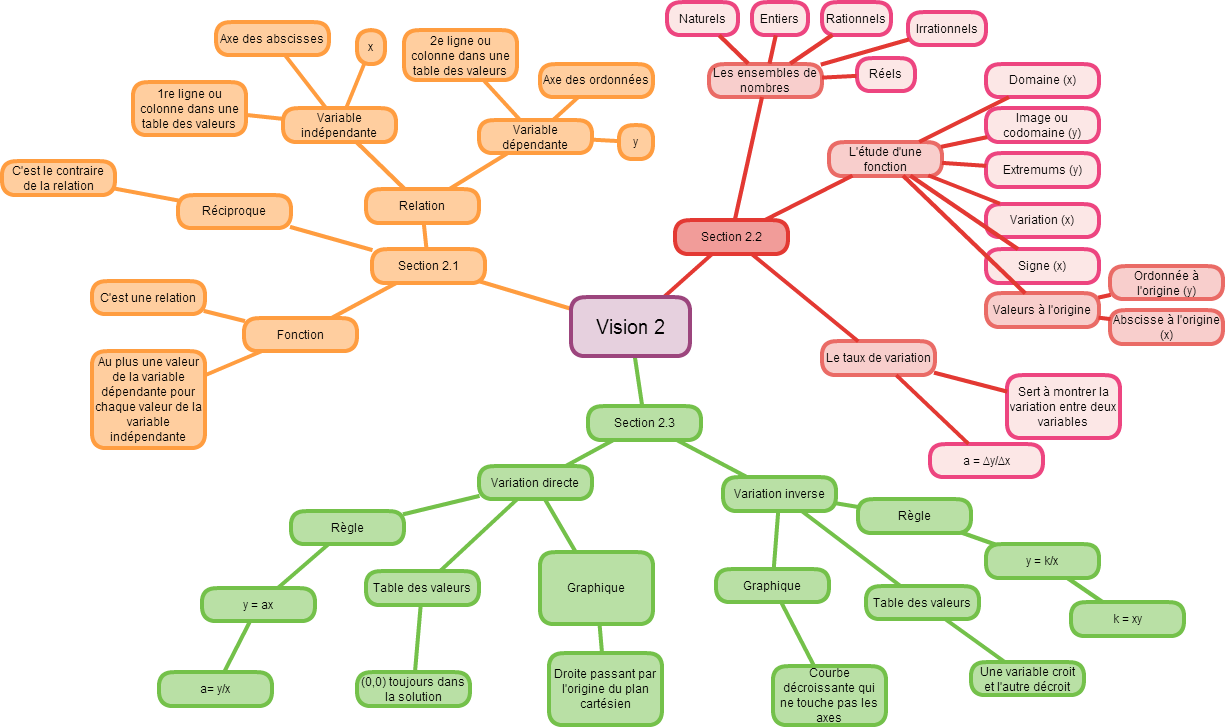 Ce qui doit être fait avant l’examen de la Vision 2Ce qui doit être fait avant l’examen de la Vision 2Fait :Notes de cours 		Elles doivent être complètes (voir les capsules si des 		sections sont manquantes).Notes de cours 		Elles doivent être complètes (voir les capsules si des 		sections sont manquantes).Cahier bleu Cahier bleu Corrigés disponibles sur le site internet du coursp.101-102Corrigés disponibles sur le site internet du coursp.104 à 108Corrigés disponibles sur le site internet du coursp.111Corrigés disponibles sur le site internet du coursp.117-118Corrigés disponibles sur le site internet du coursp.119 à 123Corrigés disponibles sur le site internet du coursp.132AnnexesAnnexesCorrigés disponibles sur le site internet du coursAnnexe BCDECorrigés disponibles sur le site internet du coursAnnexe H (powerpoint disponible sur le site internet)Corrigés disponibles sur le site internet du coursAnnexe IJ Corrigés disponibles sur le site internet du coursAnnexe LM (Situation problème pratique)**IMPORTANT**Résumé des notionsDocument disponible sur le site internet du cours (FACULTATIF)Document de révisionÀ compléter et à corriger (disponible sur le site internet)